Skill(s) to focus on in Activity/Drill: Overhead Catching Keeping your eye on the ball‘W’ hands – hands openBring the ball into the chestKeep moving and anticipating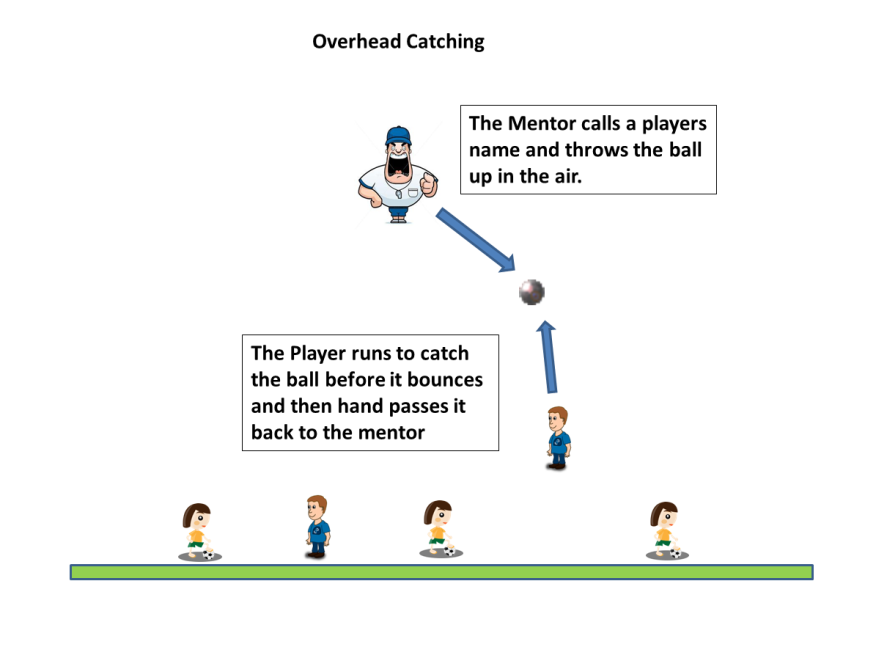 Description of Skill ActivityHave 1 ball per 4/5 playersLine up the players along the end line or a line of conesThe mentor stands approx. 5m across from the players.The mentor calls the name of a player and throws up the ball.The player tries to catch the ball overhead or before it bounces.Player then hand passes the ball back to the mentor.Things to note and make players aware of:Reach for the ballSpring from the ground to catch the ballMoving forward to catch the ball.Catch and tuck into the players chestAccurate and proper hand pass back to the Mentor while on the move.Variations and Progressions of Drill:Adjust the height of the ball thrownAdjust the angle of the ball thrownHave two player competing for the ballHave a defender and an attacker competing.